Beste mentorU heeft een taak van onschatbare waarde: het observeren en begeleiden van onze student(en). We waarderen dit ten zeerste. WerkwijzeDe studenten lopen binnen de keuzestage een stage in heel verschillende educatieve contexten. Dit stageverslag bevat alle stagedoelen die relevant kunnen zijn binnen uw context en die de student, indien van toepassing, gedurende deze stage dient te realiseren. Per stagedoel vragen we u om de student in te schalen en feedback toe te voegen. Elke schaalwaarde heeft zijn eigen betekenis:Schaalwaarde 1: de student groeit hierin quasi zelfstandig doorheen de stage of dit was van bij aanvang van de stage al 
                              voldoende/oké.Schaalwaarde 2: de student groeit hierin doorheen de stage met hulp van tips en begeleiding.Schaalwaarde 3: de student  blijft hangen of zet slechts kleine stapjes doorheen de stage ondanks hulp en inzet.Schaalwaarde 4: de student  blijft hangen doorheen de stage omwille van weinig gerichte inzet om hieraan te werken.NVT: niet van toepassingConcrete, kleinere tips mag u rechtstreeks met de student delen. U bespreekt bij voorkeur dagelijks uw feedback met de student. Tijdens de blokstage zal de stagebegeleider (of bezoekend docent) minstens 1 stagebezoek brengen aan de student in de klas.Mogen we u vragen om na de laatste stagedag, en na een mondelinge bespreking met de student, het verslag per e-mail te bezorgen aan de student met de stagebegeleider in cc? Alle observaties worden op de hogeschool door de stagebegeleider verzameld en gesynthetiseerd in een stagerapport.Bij vragen, bezorgdheden of suggesties neemt u best zo snel mogelijk contact op met de stagebegeleider. Wij helpen graag!STAGEDOELENGROEIDOELENDe groeidoelen worden binnen deze stage nog niet beoordeeld. We kiezen ervoor om de studenten enkel feedback te geven zodat ze in komende stage hierin verder kunnen groeien. U hoeft zeker niet alle groeidoelen van feedback te voorzien.  Indien echter bepaalde groeidoelen er in positieve of negatieve zin uitspringen, vragen we u dit kort toe te lichten.  Hartelijk bedankt!Team Lerarenopleiding Lager Onderwijs Mechelen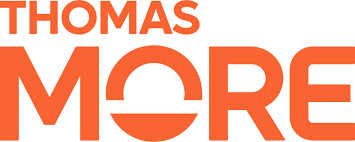 Naam student: Naam mentor: School + klas: Stageperiode:StageverslagKeuzestage (& keuzestage A)Uitgangspunt keuzestage Ik creëer een krachtige leeromgeving en realiseer een positief leer- en leefklimaat voor alle leerlingen rekening houdend met de eigenheid van de stagecontext. 
Ik pas wat ik leerde in de opleiding toe in een nieuwe context. 
Ik ga zelf op zoek naar bronnen om mij de eigenheid van de stagecontext eigen te maken en het leren uit de praktijk te versterken.  Besluit Op het einde van de stageperiode willen we u vragen de kwaliteiten en aandachtspunten in kaart te brengen.Kwaliteiten:…Aandachtspunten:…Coach van zichzelf   De student …                                                                                                                                                      Toelichting:Coach van zichzelf   De student …                                                                                                                                                      Toelichting:Coach van zichzelf   De student …                                                                                                                                                      Toelichting:Coach van zichzelf   De student …                                                                                                                                                      Toelichting:Coach van zichzelf   De student …                                                                                                                                                      Toelichting:Coach van zichzelf   De student …                                                                                                                                                      Toelichting:Coach van zichzelf   De student …                                                                                                                                                      Toelichting:… toont initiatief, d.w.z.bevraagt de werking, aanpak en eigen taak,neemt uit eigen beweging taken op zich,doet voorstellen. 1234NVT… gaat zelf op zoek naar bronnen om zich de eigenheid van de stagecontext eigen te maken en het leren uit de praktijk te versterken.1234NVT… toont een reflectieve houding1234NVT… toont inzet om actief en zelfstandig met feedback aan de slag te gaan. De student vraag er, zo nodig, zelf naar.1234NVT… bezorgt voorbereidingen tijdig, volledig en  voldoende duidelijk uitgeschreven.1234NVT… respecteert het schoolreglement en de afspraken van de stageschool en opleiding.1234NVT… hanteert een zo correct mogelijke en duidelijke schriftelijke taal in communicatie met kinderen (leerlingmateriaal, bordplan, …) en met volwassenen. 1234NVT… hanteert een zo correct mogelijke en duidelijke mondelinge taal.1234NVT… zet expressieve vaardigheden (intonatie, mimiek, houding en gebaren) bewust in. 1234NVTCoach van leren en leven     De student …                                                                                                                                          Coach van leren en leven     De student …                                                                                                                                          Coach van leren en leven     De student …                                                                                                                                          Coach van leren en leven     De student …                                                                                                                                          Coach van leren en leven     De student …                                                                                                                                          Coach van leren en leven     De student …                                                                                                                                          Coach van leren en leven     De student …                                                                                                                                          Coach van leren en leven     De student …                                                                                                                                          Coach van leren en leven     De student …                                                                                                                                          Coach van leren en leven     De student …                                                                                                                                          Coach van leren en leven     De student …                                                                                                                                          Coach van leren en leven     De student …                                                                                                                                          Coach van leren en leven     De student …                                                                                                                                          Basishouding leerkracht als coach                                                                              Toelichting:                                                   Basishouding leerkracht als coach                                                                              Toelichting:                                                   Basishouding leerkracht als coach                                                                              Toelichting:                                                   Basishouding leerkracht als coach                                                                              Toelichting:                                                   Basishouding leerkracht als coach                                                                              Toelichting:                                                   Basishouding leerkracht als coach                                                                              Toelichting:                                                   Basishouding leerkracht als coach                                                                              Toelichting:                                                   Basishouding leerkracht als coach                                                                              Toelichting:                                                   Basishouding leerkracht als coach                                                                              Toelichting:                                                   Basishouding leerkracht als coach                                                                              Toelichting:                                                   Basishouding leerkracht als coach                                                                              Toelichting:                                                   Basishouding leerkracht als coach                                                                              Toelichting:                                                   Basishouding leerkracht als coach                                                                              Toelichting:                                                   … toont belangstelling, geduld en empathie zonder (ver)oordelen.112233444NVTNVT… toont een bekrachtigende, aanmoedigende en waarderende houding. Dit betekent minimaal:regelmatig de klasgroep aanmoedigen en waarderen.expliciet aandacht en waardering geven aan elke leerling.112233444NVTNVT… helpt bij het toelaten van emoties en toont een oplossingsgerichte houding112233444NVTNVT… stimuleert kinderen in het zelfstandig taken opnemen en daarvoor ook de verantwoordelijkheid te nemen112233444NVTNVTWerken aan betrokkenheid                                                                                         Toelichting:Werken aan betrokkenheid                                                                                         Toelichting:Werken aan betrokkenheid                                                                                         Toelichting:Werken aan betrokkenheid                                                                                         Toelichting:Werken aan betrokkenheid                                                                                         Toelichting:Werken aan betrokkenheid                                                                                         Toelichting:Werken aan betrokkenheid                                                                                         Toelichting:Werken aan betrokkenheid                                                                                         Toelichting:Werken aan betrokkenheid                                                                                         Toelichting:Werken aan betrokkenheid                                                                                         Toelichting:Werken aan betrokkenheid                                                                                         Toelichting:Werken aan betrokkenheid                                                                                         Toelichting:Werken aan betrokkenheid                                                                                         Toelichting:… zet de betrokkenheidsverhogende factoren in tijdens het ontwerpen en realiseren van activiteiten om de kinderen te motiveren.11223344NVTNVTDuid als volgt aan wat van toepassing is.Welke middelen worden al goed ingezet? Waar kan/moet de student nog in groeien?maximale doe-activiteit per leerling garanderen door het selecteren van actieve werkvormen en groeperingsvormen (factor: leeractiviteit).		maximale denkactiviteit per leerling garanderen door het stellen van rijke vragen/opdrachten, door het benutten van de technieken doorvragen en doorspelen van antwoorden en vragen (factor: leeractiviteit).de leerinhoud doen leven of de werkelijkheid in de klas brengen (factor: werkelijkheidsnabijheid).	inspelen op de leefwereld en de interesses van de kinderen (factor: werkelijkheidsnabijheid).		ruimte geven aan eigen inbreng en keuzemogelijkheden voorzien voor leerlingen (factor: leerlingeninitiatief).	werkvormen inzetten die coöperatief leren stimuleren (factor: samen leren).ToelichtingGraag een extra toelichting indien er een groot verschil is tussen de lesvoorbereiding en de lesrealisatie.Duid als volgt aan wat van toepassing is.Welke middelen worden al goed ingezet? Waar kan/moet de student nog in groeien?maximale doe-activiteit per leerling garanderen door het selecteren van actieve werkvormen en groeperingsvormen (factor: leeractiviteit).		maximale denkactiviteit per leerling garanderen door het stellen van rijke vragen/opdrachten, door het benutten van de technieken doorvragen en doorspelen van antwoorden en vragen (factor: leeractiviteit).de leerinhoud doen leven of de werkelijkheid in de klas brengen (factor: werkelijkheidsnabijheid).	inspelen op de leefwereld en de interesses van de kinderen (factor: werkelijkheidsnabijheid).		ruimte geven aan eigen inbreng en keuzemogelijkheden voorzien voor leerlingen (factor: leerlingeninitiatief).	werkvormen inzetten die coöperatief leren stimuleren (factor: samen leren).ToelichtingGraag een extra toelichting indien er een groot verschil is tussen de lesvoorbereiding en de lesrealisatie.Doelgericht werken met inhoudelijke expertise                                                     Toelichting:Doelgericht werken met inhoudelijke expertise                                                     Toelichting:Doelgericht werken met inhoudelijke expertise                                                     Toelichting:Doelgericht werken met inhoudelijke expertise                                                     Toelichting:Doelgericht werken met inhoudelijke expertise                                                     Toelichting:Doelgericht werken met inhoudelijke expertise                                                     Toelichting:Doelgericht werken met inhoudelijke expertise                                                     Toelichting:Doelgericht werken met inhoudelijke expertise                                                     Toelichting:Doelgericht werken met inhoudelijke expertise                                                     Toelichting:Doelgericht werken met inhoudelijke expertise                                                     Toelichting:Doelgericht werken met inhoudelijke expertise                                                     Toelichting:Doelgericht werken met inhoudelijke expertise                                                     Toelichting:Doelgericht werken met inhoudelijke expertise                                                     Toelichting:… gaat doelgericht te werk bij het voorbereiden en realiseren van de meerderheid van de activiteiten, afgestemd op de specifieke stagecontext.… gaat doelgericht te werk bij het voorbereiden en realiseren van de meerderheid van de activiteiten, afgestemd op de specifieke stagecontext.11223344NVTNVTDuid als volgt aan wat van toepassing is.Wat loopt er al goed?Waar kan/moet de student nog in groeien?(specifieke) beginsituatie in kaart brengen en relevante voorkennis activeren.					kritisch hanteren van handleidingen en andere bronnenzinvolle en concrete doelen selecteren en formuleren.	leerinhouden selecteren, eigen maken en vertalen naar de kinderen.						ontwerpen van een logische en doelgerichte opbouw van lesfasen (instapfase met motivatie, oriëntatie en activeren voorkennis, instructiefase, verwerkingsfase, afronding leerproces en evaluatie).inzetten van de juiste (vak)didactiek.				selecteren van geschikte leermiddelen.visualiseren en structureren van leerinhouden, onder meer door het bord optimaal in te zetten.instructievaardigheden: uitleggen, (onderwijs)leergesprekken voeren, feedback geven.regelmatig checken of de leerlingen nog mee zijn en nagaan of de lesdoelen bereikt zijn.ToelichtingGraag een extra toelichting indien er een groot verschil is tussen de lesvoorbereiding en de lesrealisatie.… beheerst de te geven leerinhoud voldoende:  … maakt amper cruciale inhoudelijke fouten. … zorgt voor een rijke leerinhoud. … beheerst de te geven leerinhoud voldoende:  … maakt amper cruciale inhoudelijke fouten. … zorgt voor een rijke leerinhoud. 11223344NVTNVT… heeft oog voor de individuele noden en mogelijkheden van leerlingen. Dit betekent het volgende: … gaat aan de slag met de bestaande zorgwerking in de klas/groep (binnen het gemeenschappelijk curriculum). … experimenteert met het afstemmen van de aanpak op de verschillende onderwijsbehoeften. … heeft voldoende oog voor de meertaligheid in de klas/groep. … heeft oog voor de individuele noden en mogelijkheden van leerlingen. Dit betekent het volgende: … gaat aan de slag met de bestaande zorgwerking in de klas/groep (binnen het gemeenschappelijk curriculum). … experimenteert met het afstemmen van de aanpak op de verschillende onderwijsbehoeften. … heeft voldoende oog voor de meertaligheid in de klas/groep. 11223344NVTNVT… experimenteert met het versterken van het taalaanbod … experimenteert met het versterken van het taalaanbod 11223344NVTNVTTeamspeler   De student …                                                                                                                      Toelichting: Teamspeler   De student …                                                                                                                      Toelichting: Teamspeler   De student …                                                                                                                      Toelichting: Teamspeler   De student …                                                                                                                      Toelichting: Teamspeler   De student …                                                                                                                      Toelichting: Teamspeler   De student …                                                                                                                      Toelichting: Teamspeler   De student …                                                                                                                      Toelichting: … toont volgende vaardigheden tijdens het samenwerken met anderen (stagebegeleider, stagepartner, mentor(en), (school)team en ouders):Je bent gemotiveerd en je gaat geen werk uit de weg.Je komt afspraken en deadlines na.Je bent waarderend en hulpvaardig.Je bent transparant over wat je dwars zit.Je hebt oog voor wat er leeft bij de anderen.Je kaart problemen aan vanuit een oplossingsgerichte houding.1234NVT… volgt de (klas)administratie in overleg met de mentor op.1234NVTCoach van zichzelf   De student …                                                             Toelichting: Coach van zichzelf   De student …                                                             Toelichting: … is zich bewust van de eigen veerkracht en kan signalen van nood aan zelfzorg detecteren.… zet eigen talenten bewust in om de klaspraktijk te  versterken.… neemt zelfstandig een weloverwogen beslissing en neemt er de verantwoordelijkheid voor.… stelt zich op als een volwaardig lid van het schoolteam.Coach van leren en leven   De student …                                             Toelichting: Coach van leren en leven   De student …                                             Toelichting: … maximaliseert spreek- en verwoordingskansen voor elke leerling (taalruimte).… geeft taalfeedback op taaluitingen van kinderen.Coach van groepen   De student …                                                           Toelichting: Coach van groepen   De student …                                                           Toelichting: … experimenteert met preventieve maatregelen om een gestructureerd, veilig en rustig leef- en werkklimaat te realiseren.… grijpt in wanneer een gestructureerd, veilig en rustig leef- en werkklimaat in het gedrang komt.… kan achteraf kritisch terugblikken op de ingezette ingreep.Duid als volgt aan wat van toepassing is:Welke middelen werden bij het realiseren van een gestructureerd, veilig en rustig leef- en werkklimaat al goed ingezet? Waarin kan/moet de student nog groeien?creëren van stiltemomenten waar nodig						duidelijke klasafspraken maken en opvolgen					doordachte timing en organisatie						vaste routines navolgen en/of installeren					optimale klasschikking en -inrichting						respecteren van de aandachtsboog van kinderen			inspelen op (individuele) behoeften van kinderen			leiderschap tonen						voldoende vaart voorzien en zo wachtmomenten beperkenlesovergangen efficiënt organiseren	tijdig en gepast reageren op niet-taakgericht gedragandere: Coach van groepen   De student …                                                           Toelichting:Coach van groepen   De student …                                                           Toelichting:… voert de klasadministratie correct uit.… kan een samenhangend en doordacht weekrooster opstellen en flexibel hanteren.Wat kon u nog niet kwijt?